INTENDO ADERIRE ALLA PROPOSTAIscrivo mio/a figlio/a _________________________________________della classe ______________________________Mi impegno a versare la cifra che mi verrà indicata  +  la quota  eventuale per assistenza in mensa. Il mancato pagamento comporterà l’esclusione dal doposcuola.Mio/a figlio/a rimarrà in mensa□	il lunedì□	il giovedì□	non rimarrà in mensaMi chiamo_____________________ mi trovate al n° ____________I Docenti si riservano il diritto di ESCLUDERE, in qualsiasi momento dell’anno, quei ragazzi che dovessero avere un atteggiamento scorretto, compromettendo la buona riuscita dell’attività. La quota di iscrizione NON verrà rimborsata.Sottoscrivendo questo modulo, i Genitori accettano queste condizioni. _____________________				_______________________(luogo e data)						(firma)AIUTOOOOOOO!I COMPITI!!!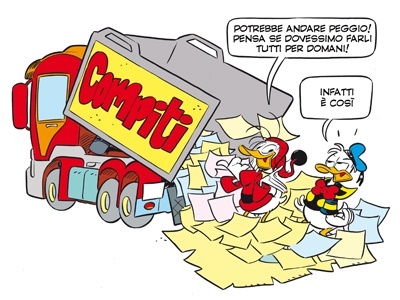 AIUTO COMPITIuno spazio per i ragazzi, tra ragazziAIUTO COMPITI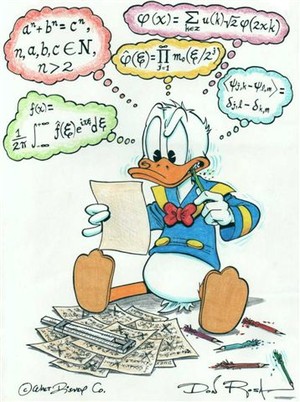 PERCHÉ: per molti dei nostri Ragazzi i compiti rappresentano una grande difficoltà e non si tratta sempre e solo di una questione di “voglia”. Spesso è difficile per i Ragazzi organizzare da soli tempo e lavoro. Ecco perché abbiamo pensato di riproporre, dopo l’esperienza positiva degli scorsi anni, uno spazio dedicato proprio ai ragazzi di PRIMA, SECONDA e TERZA MEDIA, nel quale possano svolgere i compiti in modo guidato. DOVE: l’attività si svolgerà nelle aule della Scuola Media.QUANDO: ogni Lunedì e Giovedì, dalle 14,30 alle 16 dal 19/10/2014 al 26/05/2015 (48 incontri per complessive 72 ore di compiti: un corso di laurea!)COME e CON CHI: si prevede di formare gruppi di 5 alunni al massimo. Ognuno dei gruppi sarà guidato da uno studente del triennio delle Superiori o dell’Università. Tutti i gruppi saranno supervisionati, in ogni giornata di lavoro, da docenti della scuola media, che svolgeranno  azione di sostegno, supporto e guida. La composizione dei gruppi e le attività verranno concordate, pianificate e monitorate costantemente dal team dei docenti della media. QUANTO: un progetto così articolato comporta per la nostra scuola un grande impegno e, perché possa funzionare, dobbiamo ricorrere all’aiuto delle famiglie, chiedendo un contributo il cui importo dipenderà dal numero di iscritti (orientativamente intorno alle 200/250 €  per tutta la durata del corso)INOLTRE: Nei giorni di attività sarà garantito il servizio mensa CALENDARIO DOPOSCUOLA:OTTOBRE: 			19 – 22 – 26 – 29NOVEMBRE:			9 – 12 -16- 19 – 23 – 26 - 30DICEMBRE: 			3 – 10 – 14 – 17 - 21GENNAIO:			11 – 14 – 18 – 21 – 25 - 28FEBBRAIO:			1 – 4 – 8 – 11 – 15 – 18 – 22 - 25MARZO:			3 – 7 – 10 – 14 – 17 APRILE: 			4 – 7 – 11 – 14 – 18 - 21MAGGIO:			5 – 9 – 12 – 16 – 19 – 23 - 26